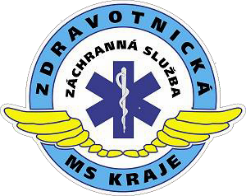 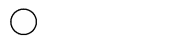 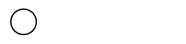 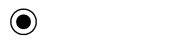 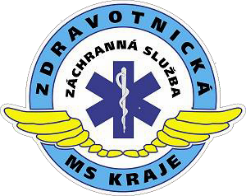 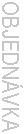 Na daňovém dokladu uvádějte název odběratele v plném znění !!!Bankovní spojení: UniCredit Bank Ostrava 2102312880/2700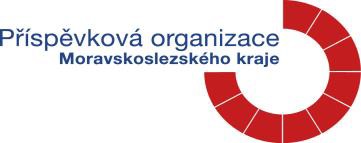 Telefon: +420 XXXXXXXX Fax: +420 5 XXXXXXXXobjednávka č.:3/115/2023ze dne:7.11.2023kreditní kartou	šekem	na účetSchváleníJméno a příjmení osoby pověřené touto agendouXXXXXXXX